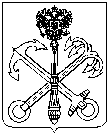 МЕСТНАЯ  АДМИНИСТРАЦИЯВНУТРИГОРОДСКОГО МУНИЦИПАЛЬНОГО  ОБРАЗОВАНИЯ САНКТ-ПЕТЕРБУРГА МУНИЦИПАЛЬНЫЙ  ОКРУГКОМЕНДАНТСКИЙ  АЭРОДРОМПОСТАНОВЛЕНИЕ 27.12.2019 года 			Санкт-Петербург                                            № 600Об утверждении нормативов срока полезного использования основных средств и цены товаров, работ, услуг на 2020 год	В соответствии с пунктами 16, 23 постановления Правительства РФ от 13 октября . № 1047 «Об Общих правилах определения нормативных затрат на обеспечение функций государственных органов, органов управления государственными внебюджетными фондами и муниципальных органов, включая соответственно территориальные органы и подведомственные казенные учреждения», постановления Местной администрации  внутригородского Муниципального образования Санкт-Петербурга Муниципальный округ Комендантский аэродром от 23.11.2016 №477 «Об утверждении правил определения нормативных затрат и порядка расчета нормативных затрат на обеспечение функций Муниципального совета внутригородского Муниципального образования Санкт-Петербурга Муниципальный округ Комендантский аэродром, Местной администрации  внутригородского Муниципального образования Санкт-Петербурга Муниципальный округ Комендантский аэродром и подведомственного ей казенного учреждения»  	ПОСТАНОВЛЯЮ:	1. Утвердить, что нормативы срока полезного использования основных средств определяются согласно предельному значению срока амортизации указанных основных средств, определяемому в соответствии со статьей 258 Налогового кодекса Российской Федерации.2. Утвердить следующие нормативы цены товаров, работ, услуг на 2020 год:  3. Контроль исполнения настоящего постановления оставляю за собой.4. Настоящее постановление вступает в силу с момента его официального опубликования.N п/пНаименование товаров, работ, услугЕдиница измеренияНорматив цены товаров, работ, услуг1Услуги подвижной связирублей на 1сотовый абонентский номер в месяц1111,112Услуги передачи данных с использованием информационно-телекоммуникационной сети "Интернет" и услуг интернет-провайдеров рублей на 1 канал передачи данных сети "Интернет" за 1 месяц3500,003Диспансеризация работниковрублей на 1 работника8620,694Расходные материалы для принтеров, многофункциональных устройств и копировальных аппаратов (оргтехники)Рублей за 1 единицу расходных материалов7871,435Набор канцелярских принадлежностейрублей на 1 работника9103,456Набор хозяйственных товаров и принадлежностейрублей на 1 работника1482,76Глава Местной администрации  МО Комендантский аэродром    М.Ю.Брызгалова